江西省社会科学院应聘人员报名表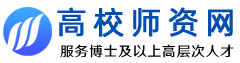 姓    名性   别照片民    族出生年月照片政治面貌籍   贯照片身份证号码照片学   历学   位毕业院校及专业毕业院校及专业婚   否身   高身   高手   机学科专业及目前研究方向专业技术职务任职资格（专业技术资格）、取得时间学习及工作简历（从本科填起）（从本科填起）（从本科填起）（从本科填起）（从本科填起）（从本科填起）科研成果和奖励情况备  注1、科研成果材料、配偶情况等，可在表后续写；2、所填写信息必须真实准确；1、科研成果材料、配偶情况等，可在表后续写；2、所填写信息必须真实准确；1、科研成果材料、配偶情况等，可在表后续写；2、所填写信息必须真实准确；1、科研成果材料、配偶情况等，可在表后续写；2、所填写信息必须真实准确；1、科研成果材料、配偶情况等，可在表后续写；2、所填写信息必须真实准确；1、科研成果材料、配偶情况等，可在表后续写；2、所填写信息必须真实准确；